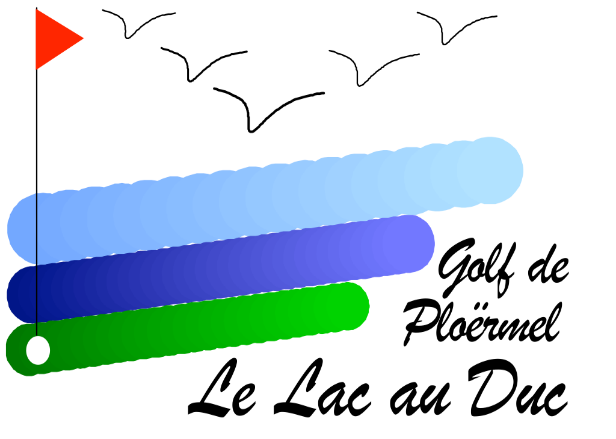 QUALIFICATION HERMINE 2021DU LAC AU DUC (PLOERMEL)SOIT LE 8 OU LE 9 JUIN 2021 Forme de jeu : StablefordDroit de jeu : 5 € par joueurInscriptions sur ISP Site du Lac au Duc à partir du mardi 25 mai 2021 (2 créneaux horaires- Matin ou Après-midi)Clôture des inscriptions le jeudi 03 juin 2021 – 20 heuresDéparts par index dans chaque tranche horaire.Compétition ouverte à TOUS les SENIORS et VETERANS licenciés dans un club de Bretagne  affilié à l’Association des Séniors Golfeurs de Bretagne         ET TOUJOURS DANS LE RESPECT DES REGLES SANITAIRES DE DISTANCIATION PHYSIQUE